SERVICE AGREEMENT NO. 2598 SERVICE AGREEMENT NO. 2598 ENGINEERING, PROCUREMENT, AND CONSTRUCTION AGREEMENT 
	AMONG THE NEW YORK INDEPENDENT SYSTEM OPERATOR, INC., 
	AND FLAT ROCK WINDPOWER LLC 
	AND PPM ROARING BROOK, LLC 
	AND NIAGARA MOHAWK POWER CORPORATION D/B/A NATIONAL GRID 
	Dated as of March 8, 2021 (Rector Road Substation) 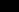 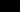 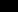 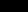 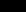 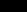 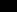 SERVICE AGREEMENT NO. 2598 TABLE OF CONTENTS Page Number ARTICLE 1.	DEFINITIONS	5ARTICLE 2.	EFFECTIVE DATE, TERM AND TERMINATION	9Effective Date		9Term of Agreement		9Termination		9Termination Costs	10Survival	10ARTICLE 3.	EPC SERVICES	11Performance of EPC Services	11General Conditions Applicable to Developer’s Performance of the EPCServices.	11Equipment Procurement	12Construction Commencement	12Work Progress	13Information Exchange	13Ownership of Affected System Upgrade Facilities	13Access Rights	13Reserved	14Permits	14Suspension	14Taxes	14Tax Status	18Modification	18ARTICLE 4.	TESTING AND INSPECTION	18Initial Testing and Modifications	18Notice of Testing	19ARTICLE 5.	COMMUNICATIONS	19No Annexation	19ARTICLE 6.	PERFORMANCE OBLIGATIONS	19EPC Services	19Reserved	19ARTICLE 7.	INVOICE	19General	19Reserved	20Payment	20Disputes	20ARTICLE 8.	REGULATORY REQUIRMENTS AND GOVERNING LAW	20Regulatory Requirements	20Governing Law	20ARTICLE 9.	NOTICES	21General	21Billings and Payments	21Alternative Forms of Notice	21i 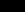 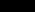 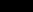 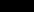 SERVICE AGREEMENT NO. 2598 ARTICLE 10. FORCE MAJEURE	21General	21ARTICLE 11. DEFAULT	22General	22Right to Terminate	22ARTICLE 12. INDEMNITY, CONSEQUENTIAL DAMAGES AND INSURANCE	22Indemnity	22No Consequential Damages	23Insurance	24ARTICLE 13. ASSIGNMENT	26Assignment	26ARTICLE 14. SEVERABILITY	26ARTICLE 15. COMPARABILITY	27ARTICLE 16. CONFIDENTIALITY	27Confidentiality	27Term	27Confidential Information	27Scope	27Release of Confidential Information	28Rights	28No Warranties	28Standard of Care	28Order of Disclosure	28Termination of Agreement	29Remedies	29Disclosure to FERC, its Staff, or a State	29Required Notices Upon Requests or Demands for Confidential Information ..30ARTICLE 17. DEVELOPER AND AFFECTED SYSTEM OPERATOR NOTICES OFENVIRONMENTAL RELEASES	30ARTICLE 18. INFORMATION REQUIRMENT	30Information Acquisition	30Information Submission by Developer	30Information Supplementation	31ARTICLE 19. INFORMATION ACCESS AND AUDIT RIGHTS	31Information Access	31Reporting of Non-Force Majeure Events	31Audit Rights	31Audit Rights Periods	31Audit Results	32ARTICLE 20. SUBCONTRACTORS	32General	32Responsibility of Principal	32No Limitation by Insurance	32ARTICLE 21. DISPUTES	32Submission	32External Arbitration Procedures	33ii 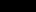 SERVICE AGREEMENT NO. 2598 Arbitration Decisions	33Costs	33Termination	34ARTICLE 22. REPRESENTATIONS, WARRANTIES AND COVENANTS	34General	34ARTICLE 23. MISCELLANEOUS	34Binding Effect	35Conflicts	35Rules of Interpretation	35Compliance	35Joint and Several Obligations	35Entire Agreement	36No Third Party Beneficiaries	36Waiver	36Headings	36Multiple Counterparts	36Amendment	36Modification by the Parties	36Reservation of Rights	37No Partnership	37Other Transmission Rights	37Appendices iii SERVICE AGREEMENT NO. 2598 ENGINEERING, PROCUREMENT, AND CONSTRUCTION AGREEMENT THIS ENGINEERING, PROCUREMENT, AND CONSTRUCTION AGREEMENT (“Agreement”) is made and entered into this 8th day of March, 2021, by and among: (i) PPM 
Roaring Brook, LLC, a limited liability company organized and existing under the laws of the 
State of Oregon (“Developer”); (ii) Flat Rock Windpower LLC, a limited liability company 
organized and existing under the laws of the State of Delaware (“Affected System Operator”); 
(iii) Niagara Mohawk Power Corporation d/b/a National Grid a corporation organized and 
existing under the laws of the State of New York (“National Grid”); and (iv) the New York 
Independent System Operator, Inc., a not-for-profit corporation organized and existing under the 
laws of the State of New York (“NYISO”).  The Developer, Affected System Operator or the 
NYISO each may be referred to as a “Party” or collectively referred to as the “Parties.”  National 
Grid has executed this Agreement and is a party to this Agreement for the limited purpose of 
reviewing, and approving as compliant with its applicable standards and requirements, the work 
performed under this Agreement at Affected System Operator’s Rector Road Substation. 
National Grid shall not be subject to the terms and conditions in this Agreement, except for the 
requirements in Articles 3.2, 3.5, 3.6, 3.8, 3.11, 4.2, Article 9, and Article 18 of this Agreement. RECITALS WHEREAS, Developer is developing a wind generating facility, identified as the Roaring Brook 
Wind project with NYISO Interconnection Queue No. 546 (“Large Generating Facility”), that 
will interconnect to certain transmission facilities of National Grid, the Connecting Transmission 
Owner, that are part of the New York State Transmission System operated by the NYISO; WHEREAS, the Large Generating Facility will interconnect at National Grid’s Chases Lake Station via the Affected System Operator’s Rector Road Substation - the Affected System 
Operator’s Affected System - and the interconnection will have certain impacts on the Affected System owned by the Affected System Operator; WHEREAS, the Interconnection Facilities Study for the Large Generating Facility determined 
that certain System Upgrade Facilities are required to be constructed on the Affected System 
owned by Affected System Operator to enable the Developer to interconnect reliably the Large 
Generating Facility to the New York State Transmission System in a manner that meets the 
NYISO Minimum Interconnection Standard (“Affected System Upgrade Facilities”); WHEREAS, Developer and Affected System Operator desire to have Developer perform, and Developer is willing to perform, the engineering, procurement, and construction services 
required to construct the Affected System Upgrade Facilities (“EPC Services”) in accordance with the terms and conditions hereinafter set forth; WHEREAS, Affected System Operator’s Rector Road Substation must comply with National Grid’s specifications, and both Affected System Operator and National Grid must approve the EPC Services performed at the Rector Road Substation; and 4 SERVICE AGREEMENT NO. 2598 WHEREAS, Developer, Affected System Operator, and the NYISO have agreed to enter into 
this Agreement for the purpose of allocating the responsibilities for the performance and 
oversight of the EPC Services required to construct the Affected System Upgrade Facilities; NOW, THEREFORE, in consideration of and subject to the mutual covenants contained herein, it is agreed: ARTICLE 1.   DEFINITIONS Whenever used in this Agreement with initial capitalization, the following terms shall have the meanings specified in this Article 0.  Terms used in this Agreement with initial capitalization that 
are not defined in this Article 0 shall have the meanings specified in Section 1 of the ISO OATT, 
Appendix 1 of Section 32.5 of Attachment Z of the ISO OATT, Section 30.1 of Attachment X of 
the ISO OATT, Section 25.1.2 of Attachment S of the ISO OATT, or the body of this 
Agreement. Affected System shall mean the electric system of the Affected System Operator that is affected by the Large Generating Facility.  For purposes of this Agreement, Affected System Operator’s Affected System is its Rector Road Substation. Affected System Operator shall have the meaning set forth in the introductory paragraph. Affected System Upgrade Facilities shall have the meaning set forth in the recitals and shall consist of the System Upgrade Facilities described in Appendix A. Affiliate shall mean, with respect to a person or entity, any individual, corporation, partnership, firm, joint venture, association, joint-stock company, trust or unincorporated organization, 
directly or indirectly controlling, controlled by, or under common control with, such person or entity.  The term “control” shall mean the possession, directly or indirectly, of the power to direct the management or policies of a person or an entity.  A voting interest of ten percent or more shall create a rebuttable presumption of control. Applicable Laws and Regulations shall mean all duly promulgated applicable federal, state and local laws, regulations, rules, ordinances, codes, decrees, judgments, directives, or judicial or administrative orders, permits and other duly authorized actions of any Governmental Authority, including but not limited to Environmental Law. Applicable Reliability Councils shall mean the NERC, the NPCC and the NYSRC. Applicable Reliability Standards shall mean the requirements and guidelines of the Applicable 
Reliability Councils, and the Transmission District in which the Affected System Upgrade 
Facilities will be constructed, as those requirements and guidelines are amended and modified 
and in effect from time to time; provided that no Party shall waive its right to challenge the 
applicability or validity of any requirement or guideline as applied to it in the context of this 
Agreement. Breach shall mean the failure of a Party to perform or observe any material term or condition of this Agreement. 5 SERVICE AGREEMENT NO. 2598 Breaching Party shall mean a Party that is in Breach of this Agreement. Business Day shall mean Monday through Friday, excluding federal holidays. Calendar Day shall mean any day including Saturday, Sunday or a federal holiday. Completion Date shall mean the date on which the Developer has completed the EPC Services, as set forth in Appendix A. Confidential Information shall mean any information that is defined as confidential by Article 16 of this Agreement. Connecting Transmission Owner shall have the meaning set forth in the recitals. Default shall mean the failure of a Party in Breach of this Agreement to cure such Breach in accordance with Article 11 of this Agreement. Developer shall have the meaning set forth in the introductory paragraph. Effective Date shall mean the date determined under Article 2.1 of this Agreement. Environmental Law shall mean Applicable Laws and Regulations relating to pollution or protection of the environment or natural resources. EPC Services shall have the meaning set forth in the recitals and shall consist of the services described in Appendix A. Federal Power Act shall mean the Federal Power Act, as amended, 16 U.S.C.  §§ 791a et seq. (“FPA”). FERC shall mean the Federal Energy Regulatory Commission (“Commission”) or its successor. Force Majeure shall mean any act of God, labor disturbance, act of the public enemy, war, 
insurrection, riot, fire, storm or flood, explosion, breakage or accident to machinery or 
equipment, any order, regulation or restriction imposed by governmental, military or lawfully 
established civilian authorities, or any other cause beyond a Party’s control.  A Force Majeure 
event does not include acts of negligence or intentional wrongdoing by the Party claiming Force 
Majeure. Good Utility Practice shall mean any of the practices, methods and acts engaged in or approved 
by a significant portion of the electric industry during the relevant time period, or any of the 
practices, methods and acts which, in the exercise of reasonable judgment in light of the facts 
known at the time the decision was made, could have been expected to accomplish the desired 
result at a reasonable cost consistent with good business practices, reliability, safety and 
expedition.  Good Utility Practice is not intended to be limited to the optimum practice, method, 
or act to the exclusion of all others, but rather to delineate acceptable practices, methods, or acts 
generally accepted in the region. 6 SERVICE AGREEMENT NO. 2598 Governmental Authority shall mean any federal, state, local or other governmental regulatory 
or administrative agency, court, commission, department, board, or other governmental 
subdivision, legislature, rulemaking board, tribunal, or other governmental authority having 
jurisdiction over any of the Parties, their respective facilities, or the respective services they 
provide, and exercising or entitled to exercise any administrative, executive, police, or taxing 
authority or power; provided, however, that such term does not include Developer, NYISO, 
Affected System Operator, Connecting Transmission Owner, or any Affiliate thereof. Hazardous Substances shall mean any chemicals, materials or substances defined as or included in the definition of “hazardous substances,” “hazardous wastes,” “hazardous materials,” “hazardous constituents,” “restricted hazardous materials,” “extremely hazardous substances,” “toxic substances,” “radioactive substances,” “contaminants,” “pollutants,” “toxic pollutants” or words of similar meaning and regulatory effect under any applicable Environmental Law, or any other chemical, material or substance, exposure to which is prohibited, limited or regulated by any applicable Environmental Law. In-Service Date shall mean the date upon which the Affected System Upgrade Facilities are energized consistent with the provisions of this Agreement, notice of which must be provided to the NYISO, Affected System Operator, and National Grid in the form of Appendix C. Interconnection Facilities Study shall mean a study conducted by NYISO or a third party consultant for the Developer to determine a list of facilities (including Connecting Transmission 
Owner’s Attachment Facilities, Distribution Upgrades, System Upgrade Facilities and System 
Deliverability Upgrades as identified in the Interconnection System Reliability Impact Study), 
the cost of those facilities, and the time required to interconnect the Large Generating Facility 
with the New York State Transmission System or with the Distribution System.  The scope of 
the study is defined in Section 30.8 of the Standard Large Facility Interconnection Procedures. Interconnection Facilities Study Agreement (“Class Year Study Agreement”) shall mean the form of agreement contained in Appendix 2 of the Standard Large Facility Interconnection 
Procedures for conducting the Interconnection Facilities Study. Interconnection Request shall mean a Developer’s request, in the form of Appendix 1 to the 
Standard Large Facility Interconnection Procedures, in accordance with the Tariff, to 
interconnect a new Large Generating Facility to the New York State Transmission System or to 
the Distribution System, or to materially increase the capacity of, or make a material 
modification to the operating characteristics of, an existing Large Generating Facility that is 
interconnected with the New York State Transmission System or with the Distribution System. IRS shall mean the Internal Revenue Service. Large Generator Interconnection Agreement (“LGIA”) shall mean the interconnection 
agreement for the Large Generating Facility among the NYISO, National Grid, and the 
Developer. Large Generating Facility shall have the meaning set forth in the recitals. 7 SERVICE AGREEMENT NO. 2598 Milestones shall mean the milestones for the performance of the EPC Services, as set forth in Appendix A. NERC shall mean the North American Electric Reliability Council or its successor organization. New York State Transmission System shall mean the entire New York State electric transmission system, which includes (i) the Transmission Facilities Under ISO Operational Control; (ii) the Transmission Facilities Requiring ISO Notification; and (iii) all remaining transmission facilities within the New York Control Area. Notice of Dispute shall mean a written notice of a dispute or claim that arises out of or in connection with this Agreement or its performance. NPCC shall mean the Northeast Power Coordinating Council or its successor organization. NYISO Minimum Interconnection Standard - The reliability standard that must be met by 
any generation facility or Class Year Transmission Project that is subject to NYISO’s Large 
Facility Interconnection Procedures in Attachment X to the ISO OATT or the NYISO’s Small 
Generator Interconnection Procedures in Attachment Z, that is proposing to connect to the New 
York State Transmission System or Distribution System, to obtain ERIS.  The Minimum 
Interconnection Standard is designed to ensure reliable access by the proposed project to the 
New York State Transmission System or to the Distribution System.  The Minimum 
Interconnection Standard does not impose any deliverability test or deliverability requirement on 
the proposed interconnection. NYSRC shall mean the New York State Reliability Council or its successor organization. Party or Parties shall have the meaning set forth in the introductory paragraph. Reasonable Efforts shall mean, with respect to an action required to be attempted or taken by a 
Party under this Agreement, efforts that are timely and consistent with Good Utility Practice and 
are otherwise substantially equivalent to those a Party would use to protect its own interests. Security shall mean a bond, irrevocable letter of credit, parent company guarantee or other form of security from an entity with an investment grade rating, executed for the benefit of the 
Affected System Operator, meeting the commercially reasonable requirements of the Affected System Operator with which it is required to be posted pursuant to Article Error! Reference source not found., and consistent with the Uniform Commercial Code of the jurisdiction 
identified in Article 8.2.1 of this Agreement. Services Tariff shall mean the NYISO Market Administration and Control Area Tariff, as filed 
with the Commission, and as amended or supplemented from time to time, or any successor tariff 
thereto. Standard Large Facility Interconnection Procedures (“Large Facility Interconnection Procedures” or “LFIP”) shall mean the interconnection procedures applicable to an 
Interconnection Request pertaining to a Large Generating Facility that are included in 
Attachment X of the ISO OATT. 8 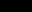 SERVICE AGREEMENT NO. 2598 System Upgrade Facilities shall mean the least costly configuration of commercially available 
components of electrical equipment that can be used, consistent with Good Utility Practice and 
Applicable Reliability Requirements, to make the modifications to the existing transmission 
system that are required to maintain system reliability due to:  (i) changes in the system, 
including such changes as load growth and changes in load pattern, to be addressed in the form 
of generic generation or transmission projects; and (ii) proposed interconnections.  In the case of 
proposed interconnection projects, System Upgrade Facilities are the modifications or additions 
to the existing New York State Transmission System that are required for the proposed project to 
connect reliably to the system in a manner that meets the NYISO Minimum Interconnection 
Standard. Tariff shall mean the NYISO Open Access Transmission Tariff (“OATT”), as filed with the 
Commission, and as amended or supplemented from time to time, or any successor tariff. ARTICLE 2.   EFFECTIVE DATE, TERM AND TERMINATION 
	Effective Date. This Agreement shall become effective upon the date of execution by the Parties, subject 
to acceptance by FERC, or if filed unexecuted, upon the date specified by FERC.  The NYISO 
shall promptly file this Agreement with FERC upon execution.  Developer and Affected System 
Operator shall reasonably cooperate with the NYISO with respect to the filing of this Agreement 
with FERC and provide any information reasonably requested by the NYISO needed for such 
filing. Term of Agreement. Subject to the provisions of Article 2.3, this Agreement shall remain in effect until the later of: (i) the Completion Date, and (ii) the date on which the final payment of all invoices issued under this Agreement have been made pursuant to Articles 7.1 and 7.3. Termination. Completion of Term of Agreement This Agreement shall terminate upon the completion of the term of the Agreement pursuant to Article 2.2. Written Notice. This Agreement may be terminated: (i) by all Parties agreeing in writing to terminate this Agreement, or (ii) by the NYISO and the Affected System Operator after giving the Developer ten (10) Calendar Days advanced written notice after the Large Generator Interconnection 
Agreement for the Large Generating Facility among the NYISO, National Grid, and Developer has been terminated and such notice of termination has been accepted by FERC. 9 SERVICE AGREEMENT NO. 2598 Default. Any Party may terminate this Agreement to the extent permitted under Article 11 and Article 21. Compliance. Notwithstanding Articles 2.3.1, 2.3.2, and 2.3.3, no termination of this Agreement shall become effective until the Parties have complied with all Applicable Laws and Regulations applicable to such termination, including the filing with FERC of a notice of termination of this Agreement, which notice has been accepted for filing by FERC. Termination Costs. If this Agreement is terminated pursuant to Article 2.3.2 above, the Developer shall be responsible for all costs that are the responsibility of the Developer under this Agreement that are incurred by the Developer or the other Parties through the date the Parties agree in writing to terminate this Agreement or through the date of the Developer’s receipt of a notice of 
termination.  Such costs include any cancellation costs relating to orders or contracts.  In the 
event of termination, all Parties shall use commercially Reasonable Efforts to mitigate the costs, damages and charges arising as a consequence of termination.  Upon termination of this 
Agreement, unless otherwise ordered or approved by FERC. With respect to any portion of the EPC Services that have not yet been performed, 
the Developer shall, to the extent possible and with the Affected System Operator’s 
authorization, cancel any pending orders of, or return, any materials or equipment for, or 
contracts for construction of, the Affected System Upgrade Facilities; provided that in the event 
the Affected System Operator elects not to authorize such cancellation, Affected System 
Operator shall assume all payment obligations with respect to such materials, equipment, and 
contracts, and Developer shall deliver such material and equipment, and, if necessary, assign 
such contracts, to Affected System Operator as soon as practicable, at Affected System 
Operator’s expense. Developer may, at its option, retain any portion of such materials or equipment that Affected System Operator chooses not to accept delivery of, in which case Developer shall be responsible for all costs associated with procuring such materials or equipment. With respect to any portion of the EPC Services already performed pursuant to 
the terms of this Agreement, Developer shall be responsible for all costs associated with the 
removal, relocation or other disposition or retirement of such related materials, equipment, or 
facilities. Survival. This Agreement shall continue in effect after termination to the extent necessary to provide for final billings and payments and for costs incurred hereunder; including billings and 
payments pursuant to this Agreement; to permit the determination and enforcement of liability 10 SERVICE AGREEMENT NO. 2598 and indemnification obligations arising from acts or events that occurred while this Agreement was in effect; and to permit Developer to have access to the lands of the Affected System 
Operator to disconnect, remove or salvage its own facilities and equipment. ARTICLE 3.   EPC SERVICES Performance of EPC Services. Developer shall perform the EPC Services, as set forth in Appendix A hereto, using Reasonable Efforts to complete the EPC Services by the Milestone dates set forth in Appendix A 
hereto.  Developer shall not undertake any action which is inconsistent with the Affected System 
Operator’s standard safety practices, its material and equipment specifications, its design criteria 
and construction procedures, its labor agreements, and Applicable Laws and Regulations.  In the 
event Developer reasonably expects that it will not be able to complete the EPC Services by the 
specified dates, Developer shall promptly provide written notice to the Affected System Operator 
and NYISO, and shall undertake Reasonable Efforts to meet the earliest dates thereafter.  The NYISO has no responsibility, and shall have no liability, for the performance of any of the EPC Services under this Agreement. General Conditions Applicable to Developer’s Performance of the EPC Services. Developer’s performance of the EPC Services are subject to the following conditions: Developer shall engineer, procure equipment, and construct the Affected System Upgrade Facilities (or portions thereof) using Good Utility Practice and using standards and 
specifications provided in advance by the Affected System Operator and National Grid as set forth in Appendix A; Developer’s engineering, procurement and construction of the Affected System Upgrade Facilities shall comply with all requirements of law to which Affected System 
Operator and National Grid would be subject in the engineering, procurement or construction of the Affected System Upgrade Facilities; Affected System Operator and National Grid shall review and approve the engineering design, equipment acceptance tests, and the construction of the Affected System Upgrade Facilities; Prior to commencement of construction, Developer shall provide Affected System Operator, National Grid, and NYISO a schedule for construction of the Affected System 11 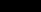 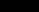 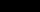 SERVICE AGREEMENT NO. 2598 Upgrade Facilities, and shall promptly respond to requests for information from Affected System Operator, National Grid, or NYISO; At any time during construction, Affected System Operator and National Grid shall have the right to gain unrestricted access to the Affected System Upgrade Facilities and to conduct inspections of the same; At any time during construction, should any phase of the engineering, equipment 
procurement, or construction of the Affected System Upgrade Facilities not meet the standards 
and specifications provided by Affected System Operator and National Grid, Developer shall be 
obligated to remedy deficiencies in that portion of the Affected System Upgrade Facilities; Developer shall indemnify Affected System Operator, National Grid, and NYISO for claims arising from Developer’s construction of Affected System Upgrade Facilities under procedures applicable to Article 12.1 Indemnity; As soon as practicable after the Completion Date, Developer shall transfer control of Affected System Upgrade Facilities to Affected System Operator; As soon as practicable after the Completion Date, unless the Developer and Affected System Operator otherwise agree, Developer shall transfer ownership of Affected System Upgrade Facilities to Affected System Operator; Affected System Operator and National Grid shall approve, and Affected System Operator shall accept for operation and maintenance the Affected System Upgrade Facilities to the extent engineered, procured, and constructed in accordance with this Article 3.2; Developer shall deliver to NYISO, National Grid, and Affected System Operator “as built” drawings, information, and any other documents that are reasonably required by NYISO or Affected System Operator to assure that the Affected System Upgrade Facilities are built to the standards and specifications required by Affected System Operator; and Reserved. Equipment Procurement Developer shall commence design of the Affected System Upgrade Facilities and procure necessary equipment in accordance with the Milestones set forth in Appendix A. Construction Commencement Developer shall commence construction of the Affected System Upgrade Facilities in 
accordance with the Milestones set forth in Appendix A, which shall provide for the 
commencement of construction as soon as practicable after the following additional conditions 
are satisfied: 12 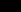 SERVICE AGREEMENT NO. 2598 Approval of the appropriate Governmental Authority has been obtained, to the extent required, for the construction of a discrete aspect of the Affected System Upgrade 
Facilities; and Necessary real property rights and rights-of-way have been obtained, to the extent 
required, for the construction of a discrete aspect of the Affected System Upgrade Facilities. Work Progress. Developer will keep the Affected System Operator, National Grid, and NYISO advised 
periodically as to the progress of its respective design, procurement and construction efforts. 
Affected System Operator, National Grid, or NYISO may, at any time, request a progress report 
from Developer. Information Exchange. As soon as reasonably practicable after the Effective Date, the Developer, National Grid, and Affected System Operator shall exchange information, and provide NYISO the same 
information, regarding the design of the Affected System Upgrade Facilities and compatibility of the Affected System Upgrade Facilities with the New York State Transmission System, and shall work diligently and in good faith to make any necessary design changes.  Developer shall inform the Affected System Operator and NYISO of any termination of the Large Generator 
Interconnection Agreement for the Large Generating Facility within ten (10) days of the 
termination of the Large Generator Interconnection Agreement. Ownership of Affected System Upgrade Facilities. Following Developer’s transfer of ownership pursuant to Section 3.2.9, Affected System Operator shall own the Affected System Upgrade Facilities as described in Appendix A. Access Rights. Upon reasonable notice and supervision by the Granting Party, and subject to any required or necessary regulatory approvals, either the Affected System Operator or the Developer (“Granting Party”) shall furnish to the other of those two Parties, National Grid, or the 
NYISO (“Access Party”) at no cost any rights of use, licenses, rights of way and easements with 
respect to lands owned or controlled by the Granting Party, its agents (if allowed under the 
applicable agency agreement), or any Affiliate, that are necessary to enable the Access Party to 
obtain ingress and egress needed for the performance of the EPC Services, including ingress or 
egress to construct, repair, test (or witness testing), inspect, replace or remove the Affected 
System Upgrade Facilities.  In exercising such licenses, rights of way and easements, the Access 
Party shall not unreasonably disrupt or interfere with normal operation of the Granting Party’s 
business and shall adhere to the safety rules and procedures established in advance, as may be 
changed from time to time, by the Granting Party and provided to the Access Party.  The Access 
Party shall indemnify the Granting Party against all claims of injury or damage from third parties 
resulting from the exercise of the access rights provided for herein. 13 SERVICE AGREEMENT NO. 2598 Reserved. Permits. NYISO, Developer, and Affected System Operator shall cooperate with each other in 
good faith in obtaining all permits, licenses and authorizations that are necessary to accomplish 
the EPC Services in compliance with Applicable Laws and Regulations.  With respect to this 
paragraph, Affected System Operator shall provide permitting assistance to the Developer 
comparable to that provided to the Affected System Operator’s own, or an Affiliate’s generation, 
if any. Suspension Developer reserves the right, upon written notice to Affected System Operator, National 
Grid, and NYISO, to suspend at any time all work associated with the construction and 
installation of the Affected System Upgrade Facilities required for only that Developer’s Large 
Generating Facility with the condition that the New York State Transmission System shall be left 
in a safe and reliable condition in accordance with Good Utility Practice and the safety and 
reliability criteria of Affected System Operator, National Grid, and NYISO.  In such event, 
Developer shall be responsible for all reasonable and necessary costs and/or obligations in 
accordance with Attachment S to the ISO OATT including those which Affected System 
Operator (i) has incurred pursuant to this Agreement prior to the suspension and (ii) incurs in 
suspending such work, including any costs incurred to perform such work as may be necessary to 
ensure the safety of persons and property and the integrity of the New York State Transmission 
System during such suspension and, if applicable, any costs incurred in connection with the 
cancellation or suspension of material, equipment and labor contracts which Affected System 
Operator cannot reasonably avoid; provided, however, that prior to canceling or suspending any 
such material, equipment or labor contract, Affected System Operator shall obtain Developer’s 
authorization to do so. Affected System Operator shall invoice Developer for such costs pursuant to Article 7 and shall use due diligence to minimize its costs.  In the event Developer suspends work required under this Agreement pursuant to this Article 3.11, and does not recommence the work required under this Agreement on or before the expiration of three (3) years following commencement of such suspension, this Agreement shall be deemed terminated.  The three-year period shall begin on the date the suspension is requested, or the date of the written notice to Affected System 
Operator, National Grid, and NYISO, if no effective date is specified. Taxes. Reserved. 14 SERVICE AGREEMENT NO. 2598 Indemnification for the Cost Consequences of Current Tax Liability Imposed Upon the Affected System Operator. Developer shall protect, indemnify and hold harmless Affected System Operator from the 
cost consequences of any current tax liability imposed against Affected System Operator as the 
result of payments or property transfers made by Developer to Affected System Operator with 
respect to the Affected System Upgrade Facilities under this Agreement, as well as any interest 
and penalties, other than interest and penalties attributable to any delay caused by Affected 
System Operator. Affected System Operator shall not include a gross-up for the cost consequences of any 
current tax liability in the amounts it charges Developer under this Agreement until and unless (i) 
Affected System Operator has determined, in good faith, that the payments or property transfers 
made by Developer to Affected System Operator should be reported as income subject to 
taxation or (ii) any Governmental Authority directs Affected System Operator to report payments 
or property as income subject to taxation; provided, however, that Affected System Operator 
may require Developer to provide security, in a form reasonably acceptable to Affected System 
Operator (such as a parental guarantee or a letter of credit), in an amount equal to the cost 
consequences of any current tax liability under this Article 3.12.  Developer shall reimburse 
Affected System Operator for such costs on a fully grossed-up basis, in accordance with Article 3.12.3, within thirty (30) Calendar Days of receiving written notification from Affected System Operator of the amount due, including detail about how the amount was calculated. This indemnification obligation shall terminate at the earlier of (1) the expiration of the ten-year testing period and the applicable statute of limitation, as it may be extended by the Affected System Operator upon request of the IRS, to keep these years open for audit or 
adjustment, or (2) the occurrence of a subsequent taxable event and the payment of any related indemnification obligations as contemplated by this Article 3.12. Tax Gross-Up Amount. Developer’s liability for the cost consequences of any current tax liability under this Article 3.12 shall be calculated on a fully grossed-up basis.  Except as may otherwise be agreed to by the parties, this means that Developer will pay Affected System Operator, in addition to the amount paid for the Affected System Upgrade Facilities, an amount equal to (1) the current taxes imposed on Affected System Operator (“Current Taxes”) on the excess of (a) the gross income realized by Affected System Operator as a result of payments or property transfers made by 
Developer to Affected System Operator under this Agreement (without regard to any payments under this Article 3.12) (the “Gross Income Amount”) over (b) the present value of future tax 
deductions for depreciation that will be available as a result of such payments or property 
transfers (the “Present Value Depreciation Amount”), plus (2) an additional amount sufficient to permit the Affected System Operator to receive and retain, after the payment of all Current 
Taxes, an amount equal to the net amount described in clause (1). For this purpose, (i) Current Taxes shall be computed based on Affected System Operator’s composite federal and state tax rates at the time the payments or property transfers are received and Affected System Operator will be treated as being subject to tax at the highest 15 SERVICE AGREEMENT NO. 2598 marginal rates in effect at that time (the “Current Tax Rate”), and (ii) the Present Value Depreciation Amount shall be computed by discounting Affected System Operator’s anticipated tax depreciation deductions as a result of such payments or property transfers by Affected 
System Operator’s current weighted average cost of capital.  Thus, the formula for calculating Developer’s liability to Affected System Operator pursuant to this Article 3.12.3 can be 
expressed as follows: (Current Tax Rate x (Gross Income Amount - Present Value Depreciation Amount))/(1 - Current Tax Rate). Private Letter Ruling or Change or Clarification of Law. At Developer’s request and expense, Affected System Operator shall file with the IRS a request for a private letter ruling as to whether any property transferred or sums paid, or to be paid, by Developer to Affected System Operator under this Agreement are subject to federal income taxation.  Developer will prepare the initial draft of the request for a private letter ruling, and will certify under penalties of perjury that all facts represented in such request are true and accurate to the best of Developer’s knowledge.  Affected System Operator and Developer shall cooperate in good faith with respect to the submission of such request. Affected System Operator shall keep Developer fully informed of the status of such request for a private letter ruling and shall execute either a privacy act waiver or a limited power 
of attorney, in a form acceptable to the IRS, that authorizes Developer to participate in all 
discussions with the IRS regarding such request for a private letter ruling.  Affected System 
Operator shall allow Developer to attend all meetings with IRS officials about the request and 
shall permit Developer to prepare the initial drafts of any follow-up letters in connection with the 
request. Reserved. 
	Reserved. Refund. In the event that (a) a private letter ruling is issued to Affected System Operator which 
holds that any amount paid or the value of any property transferred by Developer to Affected 
System Operator under the terms of this Agreement is not subject to federal income taxation, (b) 
any legislative change or administrative announcement, notice, ruling or other determination 
makes it reasonably clear to Affected System Operator in good faith that any amount paid or the 
value of any property transferred by Developer to Affected System Operator under the terms of 
this Agreement is not taxable to Affected System Operator, (c) any abatement, appeal, protest, or 
other contest results in a determination that any payments or transfers made by Developer to 
Affected System Operator are not subject to federal income tax, or (d) if Affected System 
Operator receives a refund from any taxing authority for any overpayment of tax attributable to 
any payment or property transfer made by Developer to Affected System Operator pursuant to 
this Agreement, Affected System Operator shall promptly refund to Developer the following: 16 SERVICE AGREEMENT NO. 2598 (i) 	Any payment made by Developer under this Article 3.12 for taxes that is 
attributable to the amount determined to be non-taxable, together with interest thereon, (ii) 	Interest on any amounts paid by Developer to Affected System Operator for such taxes which Affected System Operator did not submit to the taxing authority, calculated in 
accordance with the methodology set forth in FERC’s regulations at 18 C.F.R. §35.19a(a)(2)(iii) from the date payment was made by Developer to the date Affected System Operator refunds such payment to Developer, and (iii) 	With respect to any such taxes paid by Affected System Operator any refund or 
credit Affected System Operator receives or to which it may be entitled from any Governmental 
Authority, interest (or that portion thereof attributable to the payment described in clause (i), 
above) owed to the Affected System Operator for such overpayment of taxes (including any 
reduction in interest otherwise payable by Affected System Operator to any Governmental 
Authority resulting from an offset or credit); provided, however, that Affected System Operator 
will remit such amount promptly to Developer only after and to the extent that Affected System 
Operator has received a tax refund, credit or offset from any Governmental Authority for any 
applicable overpayment of income tax related to the Affected System Operator’s Attachment 
Facilities. The intent of this provision is to leave both the Developer and Affected System Operator, to the extent practicable, in the event that no taxes are due with respect to any payment for 
Affected System Upgrade Facilities hereunder, in the same position they would have been in had no such tax payments been made. Taxes Other Than Income Taxes. Upon the timely request by Developer, and at Developer’s sole expense, Affected System 
Operator shall appeal, protest, seek abatement of, or otherwise contest any tax (other than federal 
or state income tax) asserted or assessed against Affected System Operator for which Developer 
may be required to reimburse Affected System Operator under the terms of this Agreement. 
Developer shall pay to Affected System Operator on a periodic basis, as invoiced by Affected 
System Operator, Affected System Operator’s documented reasonable costs of prosecuting such 
appeal, protest, abatement, or other contest.  Developer and Affected System Operator shall 
cooperate in good faith with respect to any such contest.  Unless the payment of such taxes is a 
prerequisite to an appeal or abatement or cannot be deferred, no amount shall be payable by 
Developer to Affected System Operator for such taxes until they are assessed by a final, non-
appealable order by any court or agency of competent jurisdiction.  In the event that a tax 
payment is withheld and ultimately due and payable after appeal, Developer will be responsible 
for all taxes, interest and penalties, other than penalties attributable to any delay caused by 
Affected System Operator. 17 SERVICE AGREEMENT NO. 2598 Tax Status. Tax Status. Each Party shall cooperate with the other Parties to maintain the other Parties’ tax status. Nothing in this Agreement is intended to adversely affect the tax status of any Party including the status of NYISO, or the status of Affected System Operator or Developer with respect to the issuance of bonds including, but not limited to, Local Furnishing Bonds. Modification. General If, prior to the In-Service Date, the Affected System Operator proposes to modify the Affected System Upgrade Facilities, the Affected System Operator must provide to the NYISO 
at least ninety (90) Calendar Days in advance of the commencement of the work, or such shorter 
period upon which the Parties may agree, sufficient information for the NYISO to evaluate the 
impact of the proposed modification on the reliable interconnection of Developer’s Large 
Generating Facility to the New York State Transmission System.  The NYISO’s agreement to 
the proposed modification shall not be unreasonably withheld, conditioned, or delayed if the 
proposed modification is reasonably related to the interconnection of the Large Generating 
Facility, will enable Developer’s Large Generating Facility to reliably interconnect to the New 
York State Transmission System, and will not impose additional costs to the Developer greater 
than the estimated cost for the Affect System Upgrade Facilities identified in the Interconnection 
Facilities Study. Standards. Any additions, modifications, or replacements made to a Party’s facilities shall be designed, constructed and operated in accordance with this Agreement, NYISO requirements and Good Utility Practice. Modification Costs. Developer shall not be assigned the costs of any additions, modifications, or replacements that Affected System Operator makes to the Affected System Upgrade Facilities or the New 
York State Transmission System to facilitate the interconnection of a third party to the Affected System Upgrade Facilities or the New York State Transmission System, or to provide 
Transmission Service to a third party under the ISO OATT, except in accordance with the cost allocation procedures in Attachment S of the ISO OATT. ARTICLE 4.   TESTING AND INSPECTION 
	Initial Testing and Modifications. In accordance with the Milestones set forth in Appendix A, Developer shall test the Affected System Upgrade Facilities to ensure their safe and reliable operation.  Similar testing 18 SERVICE AGREEMENT NO. 2598 may be required after initial operation.  Developer shall make any modifications to the facilities that are found to be necessary as a result of such testing.  Developer shall bear the cost of all such testing and modifications. Notice of Testing. Developer shall notify the Affected System Operator and National Grid in advance of its performance of tests of the Affected System Upgrade Facilities. ARTICLE 5.   COMMUNICATIONS No Annexation. Any and all equipment placed on the premises of a Party during the term of this Agreement shall be and remain the property of the Party providing such equipment regardless of the mode and manner of annexation or attachment to real property, unless otherwise mutually agreed by the Party providing such equipment and the Party receiving such equipment. ARTICLE 6.   PERFORMANCE OBLIGATIONS EPC Services. Developer shall perform the EPC Services described in Appendix A hereto and as otherwise set forth by the terms of this Agreement at Developer’s expense. Reserved. ARTICLE 7.   INVOICE 
	General. To the extent that any amounts are due to the Developer or Affected System Operator under this Agreement, the Developer or Affected System Operator, as applicable, shall submit to 
the other Party, on a monthly basis, invoices of amounts due for the preceding month.  Each 
invoice shall state the month to which the invoice applies and fully describe the services and 
equipment provided.  The Developer and Affected System Operator may discharge mutual debts 
and payment obligations due and owing to each other on the same date through netting, in which 
case all amounts one Party owes to the other Party under this Agreement, including interest 
payments or credits, shall be netted so that only the net amount remaining due shall be paid by 
the owing Party.  Within six months after the Completion Date, Developer or Affected System 
Operator, as applicable, shall provide a final invoice to the other Party of any remaining amounts 
due associated with the EPC Services. 19 SERVICE AGREEMENT NO. 2598 Reserved. Payment. Invoices shall be rendered to the paying Party at the address specified in Appendix B hereto.  The Party receiving the invoice shall pay the invoice within thirty (30) Calendar Days of 
receipt.  All payments shall be made in immediately available funds payable to the other Party, 
or by wire transfer to a bank named and account designated by the invoicing Party.  Payment of 
invoices will not constitute a waiver of any rights or claims the paying Party may have under this 
Agreement. Disputes. In the event of a billing dispute between Parties, the Party owed money shall continue to 
perform under this Agreement as long as the other Party: (i) continues to make all payments not 
in dispute; and (ii) pays to the Party owed money or into an independent escrow account the 
portion of the invoice in dispute, pending resolution of such dispute.  If the Party that owes 
money fails to meet these two requirements for continuation of service, then the Party owed 
money may provide notice to the other Party of a Default pursuant to Article 11.  Within thirty (30) Calendar Days after the resolution of the dispute, the Party that owes money to the other Party shall pay the amount due with interest calculated in accord with the methodology set forth in FERC’s Regulations at 18 C.F.R. § 35.19a(a)(2)(iii). ARTICLE 8.   REGULATORY REQUIRMENTS AND GOVERNING LAW 
	Regulatory Requirements Each Party’s obligations under this Agreement shall be subject to its receipt of any required approval or certificate from one or more Governmental Authorities in the form and substance satisfactory to the applying Party, or the Party making any required filings with, or providing notice to, such Governmental Authorities, and the expiration of any time period associated therewith.  Each Party shall in good faith seek and use its Reasonable Efforts to obtain such other approvals.  Nothing in this Agreement shall require a Party to take any action that 
could result in its inability to obtain, or its loss of, status or exemption under the Federal Power Act or the Public Utility Holding Company Act of 2005 or the Public Utility Regulatory Policies Act of 1978, as amended. Governing Law. The validity, interpretation and performance of this Agreement and each of its provisions shall be governed by the laws of the state of New York, without regard to its conflicts of law principles. This Agreement is subject to all Applicable Laws and Regulations. Each Party expressly reserves the right to seek changes in, appeal, or otherwise contest any laws, orders, rules, or regulations of a Governmental Authority. 20 SERVICE AGREEMENT NO. 2598 ARTICLE 9.   NOTICES General. Unless otherwise provided in this Agreement, any notice, demand or request required or 
permitted to be given by a Party to the other Parties and any instrument required or permitted to 
be tendered or delivered by a Party in writing to the other Parties shall be effective when 
delivered and may be so given, tendered or delivered, by recognized national courier, or by 
depositing the same with the United States Postal Service with postage prepaid, for delivery by 
certified or registered mail, addressed to the Party, or personally delivered to the Party, at the 
address set out in Appendix B hereto.  For purposes of this Article 9, National Grid is a “Party.” A Party may change the notice information in this Agreement by giving five (5) Business Days written notice prior to the effective date of the change. Billings and Payments. Billings and payments shall be sent to the addresses set out in Appendix B hereto. Alternative Forms of Notice. Any notice or request required or permitted to be given by a Party to the other Parties and not required by this Agreement to be given in writing may be so given by telephone, facsimile or email to the telephone numbers and email addresses set out in Appendix B hereto. ARTICLE 10.  FORCE MAJEURE General Economic hardship is not considered a Force Majeure event.  A Party shall not be responsible or liable, or deemed, in Default with respect to any obligation hereunder, other than 
the obligation to pay money when due, to the extent the Party is prevented from fulfilling such 
obligation by Force Majeure.  A Party unable to fulfill any obligation hereunder (other than an 
obligation to pay money when due) by reason of Force Majeure shall give notice and the full 
particulars of such Force Majeure to the other Parties in writing or by telephone as soon as 
reasonably possible after the occurrence of the cause relied upon.  Telephone notices given 
pursuant to this Article shall be confirmed in writing as soon as reasonably possible and shall 
specifically state full particulars of the Force Majeure, the time and date when the Force Majeure 
occurred and when the Force Majeure is reasonably expected to cease.  The Party affected shall 
exercise due diligence to remove such disability with reasonable dispatch, but shall not be 
required to accede or agree to any provision not satisfactory to it in order to settle and terminate a 
strike or other labor disturbance. 21 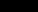 SERVICE AGREEMENT NO. 2598 ARTICLE 11.  DEFAULT General. No Breach shall exist where such failure to discharge an obligation (other than the payment of money) is the result of Force Majeure as defined in this Agreement or the result of an 
act or omission of the other Parties.  Upon a Breach, the non-Breaching Parties shall give written 
notice of such to the Breaching Party.  The Breaching Party shall have thirty (30) Calendar Days 
from receipt of the Breach notice within which to cure such Breach; provided however, if such 
Breach is not capable of cure within thirty (30) Calendar Days, the Breaching Party shall 
commence such cure within thirty (30) Calendar Days after notice and continuously and 
diligently complete such cure within ninety (90) Calendar Days from receipt of the Breach 
notice; and, if cured within such time, the Breach specified in such notice shall cease to exist. Right to Terminate. If a Breach is not cured as provided in this Article 11.2, or if a Breach is not capable of being cured within the period provided for herein, the non-Breaching Parties acting together shall thereafter have the right to declare a Default and terminate this Agreement by written notice at any time until cure occurs, and be relieved of any further obligation hereunder and, whether or not those Parties terminate this Agreement, to recover from the defaulting Party all amounts due hereunder, plus all other damages and remedies to which they are entitled at law or in equity. The provisions of this Article will survive termination of this Agreement. ARTICLE 12.  INDEMNITY, CONSEQUENTIAL DAMAGES AND INSURANCE 
	Indemnity. Each Party (the “Indemnifying Party”) shall at all times indemnify, defend, and save harmless, as applicable, the other Parties (each an “Indemnified Party”) from, any and all damages, losses, claims, including claims and actions relating to injury to or death of any person 
or damage to property, the alleged violation of any Environmental Law, or the release or 
threatened release of any Hazardous Substance, demand, suits, recoveries, costs and expenses, 
court costs, attorney fees, and all other obligations by or to third parties (any and all of these a 
“Loss”), arising out of or resulting from (i) the Indemnified Party’s performance of its 
obligations under this Agreement on behalf of the Indemnifying Party, except in cases where the 
Indemnifying Party can demonstrate that the Loss of the Indemnified Party was caused by the 
gross negligence or intentional wrongdoing of the Indemnified Party or (ii) the violation by the 
Indemnifying Party of any Environmental Law or the release by the Indemnifying Party of any 
Hazardous Substance. Indemnified Party. If a Party is entitled to indemnification under this Article 12 as a result of a claim by a 
third party, and the Indemnifying Party fails, after notice and reasonable opportunity to proceed 
under Article 12.1.3, to assume the defense of such claim, such Indemnified Party may at the 22 SERVICE AGREEMENT NO. 2598 expense of the Indemnifying Party contest, settle or consent to the entry of any judgment with respect to, or pay in full, such claim. Indemnifying Party. If an Indemnifying Party is obligated to indemnify and hold any Indemnified Party harmless under this Article 12, the amount owing to the Indemnified Party shall be the amount of such Indemnified Party’s actual Loss, net of any insurance or other recovery. Indemnity Procedures. Promptly after receipt by an Indemnified Party of any claim or notice of the commencement of any action or administrative or legal proceeding or investigation as to which 
the indemnity provided for in Article 12.1 may apply, the Indemnified Party shall notify the 
Indemnifying Party of such fact.  Any failure of or delay in such notification shall not affect a 
Party’s indemnification obligation unless such failure or delay is materially prejudicial to the 
Indemnifying Party. Except as stated below, the Indemnifying Party shall have the right to assume the defense 
thereof with counsel designated by such Indemnifying Party and reasonably satisfactory to the 
Indemnified Party.  If the defendants in any such action include one or more Indemnified Parties 
and the Indemnifying Party and if the Indemnified Party reasonably concludes that there may be 
legal defenses available to it and/or other Indemnified Parties which are different from or 
additional to those available to the Indemnifying Party, the Indemnified Party shall have the right 
to select separate counsel to assert such legal defenses and to otherwise participate in the defense 
of such action on its own behalf.  In such instances, the Indemnifying Party shall only be 
required to pay the fees and expenses of one additional attorney to represent an Indemnified 
Party or Indemnified Parties having such differing or additional legal defenses. The Indemnified Party shall be entitled, at its expense, to participate in any such action, 
suit or proceeding, the defense of which has been assumed by the Indemnifying Party. 
Notwithstanding the foregoing, the Indemnifying Party (i) shall not be entitled to assume and 
control the defense of any such action, suit or proceedings if and to the extent that, in the opinion 
of the Indemnified Party and its counsel, such action, suit or proceeding involves the potential 
imposition of criminal liability on the Indemnified Party, or there exists a conflict or adversity of 
interest between the Indemnified Party and the Indemnifying Party, in such event the 
Indemnifying Party shall pay the reasonable expenses of the Indemnified Party, and (ii) shall not 
settle or consent to the entry of any judgment in any action, suit or proceeding without the 
consent of the Indemnified Party, which shall not be unreasonably withheld, conditioned or 
delayed. No Consequential Damages. Other than the indemnity obligations set forth in Article 12.1, in no event shall any Party 
be liable under any provision of this Agreement for any losses, damages, costs or expenses for 
any special, indirect, incidental, consequential, or punitive damages, including but not limited to 
loss of profit or revenue, loss of the use of equipment, cost of capital, cost of temporary 23 SERVICE AGREEMENT NO. 2598 equipment or services, whether based in whole or in part in contract, in tort, including negligence, strict liability, or any other theory of liability; provided, however, that damages for which a Party may be liable to another Party under separate agreement will not be considered to be special, indirect, incidental, or consequential damages hereunder. Insurance. Developer and Affected System Operator shall each, at its own expense, procure and maintain in force throughout the period of this Agreement and until released by the other Parties, 
the following minimum insurance coverages, with insurance companies licensed to write 
insurance or approved eligible surplus lines carriers in the state of New York with a minimum 
A.M. Best rating of A or better for financial strength, and an A.M. Best financial size category of 
VIII or better: Employers’ Liability and Workers’ Compensation Insurance providing statutory benefits in accordance with the laws and regulations of New York State. Commercial General Liability (“CGL”) Insurance including premises and operations, personal injury, broad form property damage, broad form blanket contractual liability 
coverage products and completed operations coverage, coverage for explosion, collapse and 
underground hazards, independent contractors coverage, coverage for pollution to the extent 
normally available and punitive damages to the extent normally available using Insurance 
Services Office, Inc. Commercial General Liability Coverage (“ISO CG”) Form CG 00 01 04 13 
or a form equivalent to or better than CG 00 01 04 13, with minimum limits of Two Million 
Dollars ($2,000,000) per occurrence and Two Million Dollars ($2,000,000) aggregate combined 
single limit for personal injury, bodily injury, including death and property damage. Comprehensive Automobile Liability Insurance for coverage of owned and non-owned and hired vehicles, trailers or semi-trailers designed for travel on public roads, with a minimum, combined single limit of One Million Dollars ($1,000,000) per occurrence for bodily injury, including death, and property damage. If applicable, the Commercial General Liability and Comprehensive Automobile Liability Insurance policies should include contractual liability for work in connection with construction or demolition work on or within 50 feet of a railroad, or a separate Railroad Protective Liability Policy should be provided. Excess Liability Insurance over and above the Employers’ Liability, Commercial General Liability and Comprehensive Automobile Liability Insurance coverages, with a minimum combined single limit of Twenty Million Dollars ($20,000,000) per occurrence and Twenty Million Dollars ($20,000,000) aggregate. The Excess policies should contain the same extensions listed under the Primary policies. The Commercial General Liability Insurance, Comprehensive Automobile Insurance and Excess Liability Insurance policies of Developer and Affected System Operator 
shall name the other Party, its parent, associated and Affiliate companies and their respective 
directors, officers, agents, servants and employees (“Other Party Group”) as additional insureds 24 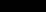 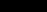 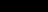 SERVICE AGREEMENT NO. 2598 using ISO CG Endorsements: CG 20 33 04 13, and CG 20 37 04 13 or CG 20 10 04 13 and CG 20 37 04 13 or equivalent to or better forms.  All policies shall contain provisions whereby the insurers waive all rights of subrogation in accordance with the provisions of this Agreement 
against the Other Party Group and provide thirty (30) Calendar days advance written notice to the Other Party Group prior to anniversary date of cancellation or any material change in 
coverage or condition. The Commercial General Liability Insurance, Comprehensive Automobile Liability Insurance and Excess Liability Insurance policies shall contain provisions that specify that the policies are primary and non-contributory.  Developer and Affected System Operator shall each be responsible for its respective deductibles or retentions. The Commercial General Liability Insurance, Comprehensive Automobile Liability Insurance and Excess Liability Insurance policies, if written on a Claims First Made Basis, shall be maintained in full force and effect for at least three (3) years after termination of this Agreement, which coverage may be in the form of tail coverage or extended reporting period coverage if agreed by the Developer and Affected System Operator. If applicable, Pollution Liability Insurance in an amount no less than $7,500,000 per occurrence and $7,500,000 in the aggregate.  The policy will provide coverage for claims resulting from pollution or other environmental impairment arising out of or in 
connection with work performed on the premises by the other party, its contractors and and/or subcontractors.  Such insurance is to include coverage for, but not be limited to, cleanup, third party bodily injury and property damage and remediation and will be written on an occurrence basis. The policy shall name the Other Party Group as additional insureds, be primary and 
contain a waiver of subrogation. The requirements contained herein as to the types and limits of all insurance to be maintained by the Developer and Affected System Operator are not intended to and shall not in any manner, limit or qualify the liabilities and obligations assumed by those Parties under this Agreement. Within thirty (30) days following execution of this Agreement, and as soon as practicable after the end of each fiscal year or at the renewal of the insurance policy and in any event within ninety (90) days thereafter, Developer and Affected System Operator shall provide certificate of insurance for all insurance required in this Agreement, executed by each insurer or by an authorized representative of each insurer. Notwithstanding the foregoing, Developer and Affected System Operator may each self-insure to meet the minimum insurance requirements of Articles 12.3.1 through 12.3.9 to the extent it maintains a self-insurance program; provided that, such Party’s senior debt 
is rated at investment grade, or better, by Standard & Poor’s and that its self-insurance program 
meets the minimum insurance requirements of Articles 12.3.1 through 12.3.9.    In the event that 
a Party is permitted to self-insure pursuant to this Article 12.3.12, it shall notify the other Party 
that it meets the requirements to self-insure and that its self-insurance program meets the 
minimum insurance requirements in a manner consistent with that specified in Articles 12.3.1 25 SERVICE AGREEMENT NO. 2598 through 12.3.9 and provide evidence of such coverages.  For any period of time that a Party’s senior debt is unrated by Standard & Poor’s or is rated at less than investment grade by Standard 
& Poor’s, such Party shall comply with the insurance requirements applicable to it under Articles 12.3.1 through 12.3.9. Developer and Affected System Operator agree to report to each other in writing as soon as practical all accidents or occurrences resulting in injuries to any person, including death, and any property damage arising out of this Agreement. Subcontractors of each party must maintain the same insurance requirements stated under Articles 12.3.1 through 12.3.9 and comply with the Additional Insured requirements herein.  In addition, their policies must state that they are primary and non-
contributory and contain a waiver of subrogation. ARTICLE 13.  ASSIGNMENT Assignment. This Agreement may be assigned by a Party only with the written consent of the other Parties; provided that a Party may assign this Agreement without the consent of the other Parties 
to any Affiliate of the assigning Party with an equal or greater credit rating and with the legal 
authority and operational ability to satisfy the obligations of the assigning Party under this 
Agreement; provided further that a Party may assign this Agreement without the consent of the 
other Parties in connection with the sale, merger, restructuring, or transfer of a substantial 
portion or all of its assets, so long as the assignee in such a transaction directly assumes in 
writing all rights, duties and obligations arising under this Agreement; and provided further that 
the Developer shall have the right to assign this Agreement, without the consent of the NYISO or 
Affected System Operator, for collateral security purposes to aid in providing financing for the 
Large Generating Facility, provided that the Developer will promptly notify the NYISO and 
Affected System Operator of any such assignment.  Any financing arrangement entered into by 
the Developer pursuant to this Article will provide that prior to or upon the exercise of the 
secured party’s, trustee’s or mortgagee’s assignment rights pursuant to said arrangement, the 
secured creditor, the trustee or mortgagee will notify the NYISO and Affected System Operator 
of the date and particulars of any such exercise of assignment right(s) and will provide the 
NYISO and Affected System Operator with proof that it meets the requirements of Articles 
Error! Reference source not found. and 12.3.  Any attempted assignment that violates this 
Article is void and ineffective.  Any assignment under this Agreement shall not relieve a Party of 
its obligations, nor shall a Party’s obligations be enlarged, in whole or in part, by reason thereof. 
Where required, consent to assignment will not be unreasonably withheld, conditioned or 
delayed. ARTICLE 14.  SEVERABILITY If any provision in this Agreement is finally determined to be invalid, void or unenforceable by any court or other Governmental Authority having jurisdiction, such determination shall not invalidate, void or make unenforceable any other provision, agreement or covenant of this Agreement. 26 SERVICE AGREEMENT NO. 2598 ARTICLE 15.  COMPARABILITY The Parties will comply with all applicable comparability and code of conduct laws, rules and regulations, as amended from time to time. ARTICLE 16.  CONFIDENTIALITY 
	Confidentiality. Certain information exchanged by the Parties during the term of this Agreement shall 
constitute confidential information (“Confidential Information”) and shall be subject to this 
Article 16. If requested by a Party receiving information, the Party supplying the information shall provide in writing, the basis for asserting that the information referred to in this Article warrants confidential treatment, and the requesting Party may disclose such writing to the appropriate Governmental Authority.  Each Party shall be responsible for the costs associated with affording confidential treatment to its information. Term. During the term of this Agreement, and for a period of three (3) years after the expiration or termination of this Agreement, except as otherwise provided in this Article 16, each Party shall hold in confidence and shall not disclose to any person Confidential Information. Confidential Information. The following shall constitute Confidential Information:  (1) any non-public information that is treated as confidential by the disclosing Party and which the disclosing Party identifies as Confidential Information in writing at the time, or promptly after the time, of disclosure; or (2) information designated as Confidential Information by the NYISO Code of Conduct contained in Attachment F to the ISO OATT. Scope. Confidential Information shall not include information that the receiving Party can demonstrate: (1) is generally available to the public other than as a result of a disclosure by the 
receiving Party; (2) was in the lawful possession of the receiving Party on a non-confidential 
basis before receiving it from the disclosing Party; (3) was supplied to the receiving Party 
without restriction by a third party, who, to the knowledge of the receiving Party after due 
inquiry, was under no obligation to the disclosing Party to keep such information confidential; (4) was independently developed by the receiving Party without reference to Confidential Information of the disclosing Party; (5) is, or becomes, publicly known, through no wrongful act 
or omission of the receiving Party or Breach of this Agreement; or (6) is required, in accordance 
with Article 16.9 of this Agreement, Order of Disclosure, to be disclosed by any Governmental 
Authority or is otherwise required to be disclosed by law or subpoena, or is necessary in any 
legal proceeding establishing rights and obligations under this Agreement.  Information 
designated as Confidential Information will no longer be deemed confidential if the Party that 27 SERVICE AGREEMENT NO. 2598 designated the information as confidential notifies the other Party that it no longer is confidential. Release of Confidential Information. No Party shall release or disclose Confidential Information to any other person, except to 
its Affiliates (limited by FERC Standards of Conduct requirements), subcontractors, employees, 
consultants, or to parties who may be considering providing financing to or equity participation 
with Developer, or to potential purchasers or assignees of a Party, on a need-to-know basis in 
connection with this Agreement, unless such person has first been advised of the confidentiality 
provisions of this Article 16 and has agreed to comply with such provisions.  Notwithstanding 
the foregoing, a Party providing Confidential Information to any person shall remain primarily 
responsible for any release of Confidential Information in contravention of this Article 16. Rights. Each Party retains all rights, title, and interest in the Confidential Information that each Party discloses to the other Party.  The disclosure by each Party to the other Parties of 
Confidential Information shall not be deemed a waiver by any Party or any other person or entity of the right to protect the Confidential Information from public disclosure. No Warranties. By providing Confidential Information, no Party makes any warranties or representations 
as to its accuracy or completeness.  In addition, by supplying Confidential Information, no Party 
obligates itself to provide any particular information or Confidential Information to the other 
Parties nor to enter into any further agreements or proceed with any other relationship or joint 
venture. Standard of Care. Each Party shall use at least the same standard of care to protect Confidential Information it receives as it uses to protect its own Confidential Information from unauthorized disclosure, publication or dissemination.  Each Party may use Confidential Information solely to fulfill its obligations to the other Parties under this Agreement or its regulatory requirements, including the ISO OATT and NYISO Services Tariff.  The NYISO shall, in all cases, treat the information it receives in accordance with the requirements of Attachment F to the ISO OATT. Order of Disclosure. If a court or a Government Authority or entity with the right, power, and apparent authority to do so requests or requires any Party, by subpoena, oral deposition, interrogatories, requests for production of documents, administrative order, or otherwise, to disclose Confidential 
Information, that Party shall provide the other Parties with prompt notice of such request(s) or 
requirement(s) so that the other Parties may seek an appropriate protective order or waive 
compliance with the terms of this Agreement.  Notwithstanding the absence of a protective order 
or waiver, the Party may disclose such Confidential Information which, in the opinion of its 
counsel, the Party is legally compelled to disclose.  Each Party will use Reasonable Efforts to 28 SERVICE AGREEMENT NO. 2598 obtain reliable assurance that confidential treatment will be accorded any Confidential Information so furnished. Termination of Agreement. Upon termination of this Agreement for any reason, each Party shall, within ten (10) 
Calendar Days of receipt of a written request from the other Parties, use Reasonable Efforts to 
destroy, erase, or delete (with such destruction, erasure, and deletion certified in writing to the 
other Parties) or return to the other Parties, without retaining copies thereof, any and all written 
or electronic Confidential Information received from the other Parties pursuant to this 
Agreement. Remedies. The Parties agree that monetary damages would be inadequate to compensate a Party for 
another Party’s Breach of its obligations under this Article 16.  Each Party accordingly agrees 
that the other Parties shall be entitled to equitable relief, by way of injunction or otherwise, if the 
first Party Breaches or threatens to Breach its obligations under this Article 16, which equitable 
relief shall be granted without bond or proof of damages, and the receiving Party shall not plead 
in defense that there would be an adequate remedy at law.  Such remedy shall not be deemed an 
exclusive remedy for the Breach of this Article 16, but shall be in addition to all other remedies 
available at law or in equity.  The Parties further acknowledge and agree that the covenants contained herein are necessary for the protection of legitimate business interests and are reasonable in scope.  No Party, however, shall be liable for indirect, incidental, or consequential 
or punitive damages of any nature or kind resulting from or arising in connection with this 
Article 16. Disclosure to FERC, its Staff, or a State. Notwithstanding anything in this Article 16 to the contrary, and pursuant to 18 C.F.R. 
section 1b.20, if FERC or its staff, during the course of an investigation or otherwise, requests 
information from one of the Parties that is otherwise required to be maintained in confidence 
pursuant to this Agreement or the ISO OATT, the Party shall provide the requested information 
to FERC or its staff, within the time provided for in the request for information.  In providing the 
information to FERC or its staff, the Party must, consistent with 18 C.F.R. section 388.112, 
request that the information be treated as confidential and non-public by FERC and its staff and 
that the information be withheld from public disclosure.  Parties are prohibited from notifying 
the other Parties to this Agreement prior to the release of the Confidential Information to the 
Commission or its staff.  The Party shall notify the other Parties to the Agreement when it is 
notified by FERC or its staff that a request to release Confidential Information has been received 
by FERC, at which time the Parties may respond before such information would be made public, 
pursuant to 18 C.F.R. section 388.112.  Requests from a state regulatory body conducting a 
confidential investigation shall be treated in a similar manner if consistent with the applicable 
state rules and regulations.  A Party shall not be liable for any losses, consequential or otherwise, 
resulting from that Party divulging Confidential Information pursuant to a FERC or state 
regulatory body request under this paragraph. 29 SERVICE AGREEMENT NO. 2598 Required Notices Upon Requests or Demands for Confidential Information Except as otherwise expressly provided herein, no Party shall disclose Confidential Information to any person not employed or retained by the Party possessing the Confidential Information, except to the extent disclosure is (i) required by law; (ii) reasonably deemed by the 
disclosing Party to be required to be disclosed in connection with a dispute between or among 
the Parties, or the defense of litigation or dispute; (iii) otherwise permitted by consent of the 
other Party, such consent not to be unreasonably withheld; or (iv) necessary to fulfill its 
obligations under this Agreement, the ISO OATT or the NYISO Services Tariff.  Prior to any 
disclosures of a Party’s Confidential Information under this subparagraph, or if any third party or 
Governmental Authority makes any request or demand for any of the information described in 
this subparagraph, the disclosing Party agrees to promptly notify the other Party in writing and 
agrees to assert confidentiality and cooperate with the other Party in seeking to protect the 
Confidential Information from public disclosure by confidentiality agreement, protective order or 
other reasonable measures. ARTICLE 17.  DEVELOPER AND AFFECTED SYSTEM OPERATOR NOTICES OF 
	ENVIRONMENTAL RELEASES Developer and Affected System Operator shall each notify the other Party, first orally and 
then in writing, of the release of any Hazardous Substances, any asbestos or lead abatement 
activities, or any type of remediation activities related to the Affected System Upgrade Facilities, 
each of which may reasonably be expected to affect the other Parties.  The notifying Party shall: (i) provide the notice as soon as practicable, provided such Party makes a good faith effort to provide the notice no later than twenty-four hours after such Party becomes aware of the occurrence; and (ii) promptly furnish to the other Parties copies of any publicly available reports filed with any Governmental Authorities addressing such events. ARTICLE 18.  INFORMATION REQUIRMENT 
	Information Acquisition Developer shall submit specific information regarding the electrical characteristics of its facilities to the other Parties and National Grid as described below in accordance with Applicable Reliability Standards. Information Submission by Developer The initial information submission by Developer shall occur no later than the date(s) specified in the Milestones set forth in Appendix A to this Agreement.  On a monthly basis, Developer shall provide the Affected System Operator, National Grid, and NYISO a status report on the construction and installation of the Affected System Upgrade Facilities, including, but not limited to, the following information: (1) progress to date; (2) a description of the activities since the last report; (3) a description of the action items for the next period; and (4) the delivery status of equipment ordered. 30 SERVICE AGREEMENT NO. 2598 Information Supplementation Developer shall supplement its information submissions described above in this Article 18 with any and all “as built” information or “as tested” performance information that differs from the initial submissions or, alternatively, written confirmation that no such differences exist. ARTICLE 19.  INFORMATION ACCESS AND AUDIT RIGHTS Information Access. Each Party (“Disclosing Party”) shall make available to another Party (“Requesting Party”) information that is in the possession of the Disclosing Party and is necessary in order for 
the Requesting Party to: (i) verify the costs incurred by the Disclosing Party for which the 
Requesting Party is responsible under this Agreement; and (ii) carry out its obligations and 
responsibilities under this Agreement.  The Parties shall not use such information for purposes 
other than those set forth in this Article 19.1 of this Agreement and to enforce their rights under 
this Agreement. Reporting of Non-Force Majeure Events. Each Party (the “Notifying Party”) shall notify the other Parties when the Notifying Party becomes aware of its inability to comply with the provisions of this Agreement for a reason other than a Force Majeure event.  The Parties agree to cooperate with each other and provide 
necessary information regarding such inability to comply, including the date, duration, reason for the inability to comply, and corrective actions taken or planned to be taken with respect to such inability to comply.  Notwithstanding the foregoing, notification, cooperation or information 
provided under this Article shall not entitle the Party receiving such notification to allege a cause for anticipatory breach of this Agreement. Audit Rights. Subject to the requirements of confidentiality under Article 16 of this Agreement, each 
Party shall have the right, during normal business hours, and upon prior reasonable notice to 
another Party, to audit at its own expense the other Party’s accounts and records pertaining to the other Party’s performance or satisfaction of its obligations under this Agreement.  Such audit 
rights shall include audits of the other Party’s costs, and calculation of invoiced amounts.  Any 
audit authorized by this Article shall be performed at the offices where such accounts and 
records are maintained and shall be limited to those portions of such accounts and records that 
relate to the Party’s performance and satisfaction of obligations under this Agreement.  Each 
Party shall keep such accounts and records for a period equivalent to the audit rights periods 
described in Article 19.4 of this Agreement. Audit Rights Periods. Audit Rights Period for Construction-Related Accounts and Records. Accounts and records related to the design, engineering, procurement, and construction of the Affected System Upgrade Facilities shall be subject to audit for a period of twenty-four 31 SERVICE AGREEMENT NO. 2598 months following the issuance of a final invoice in accordance with Article 7.1 of this Agreement. Audit Rights Period for All Other Accounts and Records. Accounts and records related to a Party’s performance or satisfaction of its obligations 
under this Agreement other than those described in Article 19.4.1 of this Agreement shall be 
subject to audit as follows: (i) for an audit relating to cost obligations, the applicable audit rights 
period shall be twenty-four months after the auditing Party’s receipt of an invoice giving rise to 
such cost obligations; and (ii) for an audit relating to all other obligations, the applicable audit 
rights period shall be twenty-four months after the event for which the audit is sought. Audit Results. If an audit by a Party determines that an overpayment or an underpayment has occurred, a notice of such overpayment or underpayment shall be given to the other Party together with 
those records from the audit which support such determination. ARTICLE 20.  SUBCONTRACTORS General. Nothing in this Agreement shall prevent a Party from utilizing the services of any subcontractor as it deems appropriate to perform its obligations under this Agreement; provided, however, that each Party shall require its subcontractors to comply with all applicable terms and conditions of this Agreement in providing such services and each Party shall remain primarily liable to the other Parties for the performance of such subcontractor. Responsibility of Principal. The creation of any subcontract relationship shall not relieve the hiring Party of any of its obligations under this Agreement.  The hiring Party shall be fully responsible to the other Parties for the acts or omissions of any subcontractor the hiring Party hires as if no subcontract had been made; provided, however, that in no event shall the NYISO or Affected System Operator be 
liable for the actions or inactions of Developer or its subcontractors with respect to obligations of the Developer under Article 3 of this Agreement.  Any applicable obligation imposed by this 
Agreement upon the hiring Party shall be equally binding upon, and shall be construed as having application to, any subcontractor of such Party. No Limitation by Insurance. The obligations under this Article 20 will not be limited in any way by any limitation of subcontractor’s insurance. ARTICLE 21.  DISPUTES 
	Submission. 32 SERVICE AGREEMENT NO. 2598 In the event any Party has a dispute, or asserts a claim, that arises out of or in connection 
with this Agreement or its performance (a “Dispute”), such Party shall provide the other Parties 
with written notice of the Dispute (“Notice of Dispute”).  Such Dispute shall be referred to a 
designated senior representative of each Party for resolution on an informal basis as promptly as 
practicable after receipt of the Notice of Dispute by the other Parties.  In the event the designated 
representatives are unable to resolve the Dispute through unassisted or assisted negotiations 
within thirty (30) Calendar Days of the other Parties’ receipt of the Notice of Dispute, such 
Dispute may, upon mutual agreement of the Parties, be submitted to arbitration and resolved in 
accordance with the arbitration procedures set forth below.  In the event the Parties do not agree 
to submit such Dispute to arbitration, each Party may exercise whatever rights and remedies it 
may have in equity or at law consistent with the terms of this Agreement. External Arbitration Procedures. Any arbitration initiated under this Agreement shall be conducted before a single neutral 
arbitrator appointed by the Parties.  If the Parties fail to agree upon a single arbitrator within ten (10) Calendar Days of the submission of the Dispute to arbitration, each Party shall choose one 
arbitrator who shall sit on a three-member arbitration panel.  In each case, the arbitrator(s) shall 
be knowledgeable in electric utility matters, including electric transmission and bulk power 
issues, and shall not have any current or past substantial business or financial relationships with 
any party to the arbitration (except prior arbitration).  The arbitrator(s) shall provide each of the 
Parties an opportunity to be heard and, except as otherwise provided herein, shall conduct the 
arbitration in accordance with the Commercial Arbitration Rules of the American Arbitration 
Association (“Arbitration Rules”) and any applicable FERC regulations or RTO rules; provided, 
however, in the event of a conflict between the Arbitration Rules and the terms of this Article 21, 
the terms of this Article 21 shall prevail. Arbitration Decisions. Unless otherwise agreed by the Parties, the arbitrator(s) shall render a decision within ninety (90) Calendar Days of appointment and shall notify the Parties in writing of such decision 
and the reasons therefor.  The arbitrator(s) shall be authorized only to interpret and apply the 
provisions of this Agreement and shall have no power to modify or change any provision of this 
Agreement in any manner.  The decision of the arbitrator(s) shall be final and binding upon the 
Parties, and judgment on the award may be entered in any court having jurisdiction.  The 
decision of the arbitrator(s) may be appealed solely on the grounds that the conduct of the 
arbitrator(s), or the decision itself, violated the standards set forth in the Federal Arbitration Act 
or the Administrative Dispute Resolution Act.  The final decision of the arbitrator(s) must also be 
filed with FERC if it affects jurisdictional rates, terms and conditions of service, or Affected 
System Upgrade Facilities. Costs. Each Party shall be responsible for its own costs incurred during the arbitration process 
and for the following costs, if applicable: (1) the cost of the arbitrator chosen by the Party to sit 
on the three member panel; or (2) one-third the cost of the single arbitrator jointly chosen by the 
Parties. 33 SERVICE AGREEMENT NO. 2598 Termination. Notwithstanding the provisions of this Article 21, any Party may terminate this Agreement in accordance with its provisions or pursuant to an action at law or equity.  The issue of whether such a termination is proper shall not be considered a Dispute hereunder. ARTICLE 22.  REPRESENTATIONS, WARRANTIES AND COVENANTS 
	General. Each Party makes the following representations, warranties and covenants: Good Standing. Such Party is duly organized, validly existing and in good standing under the laws of the state in which it is organized, formed, or incorporated, as applicable; that it is qualified to do business in the State of New York; and that it has the corporate power and authority to own its properties, to carry on its business as now being conducted and to enter into this Agreement and carry out the transactions contemplated hereby and perform and carry out all covenants and obligations on its part to be performed under and pursuant to this Agreement. Authority. Such Party has the right, power and authority to enter into this Agreement, to become a 
Party hereto and to perform its obligations hereunder.  This Agreement is a legal, valid and 
binding obligation of such Party, enforceable against such Party in accordance with its terms, 
except as the enforceability thereof may be limited by applicable bankruptcy, insolvency, 
reorganization or other similar laws affecting creditors’ rights generally and by general equitable 
principles (regardless of whether enforceability is sought in a proceeding in equity or at law). No Conflict. The execution, delivery and performance of this Agreement does not violate or conflict with the organizational or formation documents, or bylaws or operating agreement, of such 
Party, or any judgment, license, permit, order, material agreement or instrument applicable to or binding upon such Party or any of its assets. Consent and Approval. Such Party has sought or obtained, or, in accordance with this Agreement will seek or obtain, each consent, approval, authorization, order, or acceptance by any Governmental 
Authority in connection with the execution, delivery and performance of this Agreement, and it will provide to any Governmental Authority notice of any actions under this Agreement that are required by Applicable Laws and Regulations. ARTICLE 23.  MISCELLANEOUS 34 SERVICE AGREEMENT NO. 2598 Binding Effect. This Agreement and the rights and obligations hereof, shall be binding upon and shall inure to the benefit of the successors and permitted assigns of the Parties hereto. Conflicts. If there is a discrepancy or conflict between or among the terms and conditions of this cover agreement and the Appendices hereto, the terms and conditions of this cover agreement shall be given precedence over the Appendices, except as otherwise expressly agreed to in 
writing by the Parties. Rules of Interpretation. This Agreement, unless a clear contrary intention appears, shall be construed and interpreted as follows: (1) the singular number includes the plural number and vice versa; (2) reference to any person includes such person’s successors and assigns but, in the case of a Party, 
only if such successors and assigns are permitted by this Agreement, and reference to a person in 
a particular capacity excludes such person in any other capacity or individually; (3) reference to 
any agreement (including this Agreement), document, instrument or tariff means such 
agreement, document, instrument, or tariff as amended or modified and in effect from time to 
time in accordance with the terms thereof and, if applicable, the terms hereof; (4) reference to 
any Applicable Laws and Regulations means such Applicable Laws and Regulations as 
amended, modified, codified, or reenacted, in whole or in part, and in effect from time to time, 
including, if applicable, rules and regulations promulgated thereunder; (5) unless expressly stated 
otherwise, reference to any Article, Section or Appendix means such Article of this Agreement 
or such Appendix to this Agreement, or such Section to the Standard Large Facility 
Interconnection Procedures or such Appendix to the Standard Large Facility Interconnection 
Procedures, as the case may be; (6) “hereunder”, “hereof’, “herein”, “hereto” and words of 
similar import shall be deemed references to this Agreement as a whole and not to any particular 
Article or other provision hereof or thereof; (7) “including” (and with correlative meaning 
“include”) means including without limiting the generality of any description preceding such 
term; and (8) relative to the determination of any period of time, “from” means “from and 
including”, “to” means “to but excluding” and “through” means “through and including”. Compliance. Each Party shall perform its obligations under this Agreement in accordance with Applicable Laws and Regulations, Applicable Reliability Standards, the ISO OATT and Good Utility Practice.  To the extent a Party is required or prevented or limited in taking any action by such regulations and standards, such Party shall not be deemed to be in Breach of this Agreement for its compliance therewith.  When any Party becomes aware of such a situation, it shall notify the other Parties promptly so that the Parties can discuss the amendment to this Agreement that is appropriate under the circumstances. Joint and Several Obligations. 35 SERVICE AGREEMENT NO. 2598 Except as otherwise stated herein, the obligations of NYISO, Developer and Affected System Operator are several, and are neither joint nor joint and several. Entire Agreement. This Agreement, including all Appendices and Schedules attached hereto, constitutes the 
entire agreement between the Parties with reference to the subject matter hereof, and supersedes 
all prior and contemporaneous understandings or agreements, oral or written, between the Parties 
with respect to the subject matter of this Agreement.  There are no other agreements, 
representations, warranties, or covenants which constitute any part of the consideration for, or 
any condition to, either Party’s compliance with its obligations under this Agreement. No Third Party Beneficiaries. This Agreement is not intended to and does not create rights, remedies, or benefits of any character whatsoever in favor of any persons, corporations, associations, or entities other than the Parties, and the obligations herein assumed are solely for the use and benefit of the Parties, their successors in interest and permitted their assigns. Waiver. The failure of a Party to this Agreement to insist, on any occasion, upon strict performance of any provision of this Agreement will not be considered a waiver of any obligation, right, or duty of, or imposed upon, such Party.  Any waiver at any time by either 
Party of its rights with respect to this Agreement shall not be deemed a continuing waiver or a 
waiver with respect to any other failure to comply with any other obligation, right, duty of this 
Agreement.  Any waiver of this Agreement shall, if requested, be provided in writing. Headings. The descriptive headings of the various Articles of this Agreement have been inserted for convenience of reference only and are of no significance in the interpretation or construction of this Agreement. Multiple Counterparts. This Agreement may be executed in two or more counterparts, each of which is deemed an original but all constitute one and the same instrument. Amendment. The Parties may by mutual agreement amend this Agreement, by a written instrument duly executed by all of the Parties. Modification by the Parties. 36 SERVICE AGREEMENT NO. 2598 The Parties may by mutual agreement amend the Appendices to this Agreement, by a 
written instrument duly executed by all three of the Parties.  Such an amendment shall become 
effective and a part of this Agreement upon satisfaction of all Applicable Laws and Regulations. Reservation of Rights. NYISO and the Affected System Operator shall have the right to make unilateral filings 
with FERC to modify this Agreement with respect to any rates, terms and conditions, charges, 
classifications of service, rule or regulation under section 205 or any other applicable provision 
of the Federal Power Act and FERC’s rules and regulations thereunder, and the Developer shall 
have the right to make a unilateral filing with FERC to modify this Agreement pursuant to 
section 206 or any other applicable provision of the Federal Power Act and FERC’s rules and 
regulations thereunder; provided that each Party shall have the right to protest any such filing by 
another Party and to participate fully in any proceeding before FERC in which such 
modifications may be considered.  Nothing in this Agreement shall limit the rights of the Parties 
or of FERC under sections 205 or 206 of the Federal Power Act and FERC’s rules and 
regulations thereunder, except to the extent that the Parties otherwise mutually agree as provided 
herein. No Partnership. This Agreement shall not be interpreted or construed to create an association, joint venture, agency relationship, or partnership among the Parties or to impose any partnership obligation or partnership liability upon any Party.  No Party shall have any right, power or authority to enter into any agreement or undertaking for, or act on behalf of, or to act as or be an agent or representative of, or to otherwise bind, any other Party. Other Transmission Rights. Notwithstanding any other provision of this Agreement, nothing herein shall be construed as relinquishing or foreclosing any rights, including but not limited to firm transmission rights, capacity rights, or transmission congestion rights that the Developer shall be entitled to, now or in the future under any other agreement or tariff as a result of or otherwise associated with, the transmission capacity, if any, created by the Affected System Upgrade Facilities. 37 SERVICE AGREEMENT NO. 2598 IN WITNESS WHEREOF, the Parties have executed this Agreement in duplicate originals, 
each of which shall constitute and be an original effective Agreement between the Parties. New York Independent System Operator, Inc. By: _____________________________ 
Name:___________________________ 
Title: Date: Flat Rock Windpower LLC By: Name: ______________________________ 
Title: Date: PPM Roaring Brook, LLC By:	By:Name: ______________________________	Name: ___________________________Title:	Title:Date:	Date:Niagara Mohawk Power Corporation d/b/a National Grid By: Name: ______________________________ 
Title: Date: 38 SERVICE AGREEMENT NO. 2598APPENDICESAppendix A EPC Services Appendix B Addresses for Delivery of Notices and Billings Appendix C In-Service Date SERVICE AGREEMENT NO. 2598APPENDIX AEPC SERVICES 1.	Affected System Upgrade FacilitiesThe Interconnection Facilities Study for Developer’s Large Generating Facility determined that the following Affected System Upgrade Facilities are required at the Affected System Operator’s 230 kV Rector Road Substation: •   Secondary wiring from current transformers on the 52T1 breakers and associated 
	ductwork; and • 	230 kV bus work to interconnect 89L1 to the Rector Road 230 kV Substation. Developer shall engineer, procure the required equipment, and construct the Affected 
System Upgrade Facilities in accordance with the following requirements, to the extent not 
inconsistent with the terms of this Agreement, the NYISO OATT, or applicable NYISO 
Procedures:  NYISO requirements, industry standards and specifications, regulatory 
requirements, National Grid’s applicable Electric System Bulletins (“ESBs”), provided at the 
following website: https://www.nationalgridus.com/ProNet/Technical-Resources/Electric-
Specifications, and Good Utility Practice.  The Developer shall submit all engineering design and electrical specifications associated with the Affected System Upgrade Facilities to National Grid for its review and acceptance in accordance with the ESBs. •   Affected System Operator’s check meters shall be replaced by Developer to match new 
	primary revenue meters at interconnection point. •   Developer shall update Affected System Operator’s VAR controller, if required by National Grid or as necessary to avoid any adverse effect to Affected System Operator as a result of the Affected System Upgrade Facilities, to coordinate VAR contributions 
between Affected System Operator, Developer, and National Grid. •   Developer’s load flow study to consider protection condition between Affected System 
	Operator, Developer, and National Grid. 2.	Cost EstimateDescription	CostsAffected System Upgrade Facilities at Rector Road Substation	$140,309Total	$140,3093.	SecurityNone required. A-1 SERVICE AGREEMENT NO. 2598 4.	MilestonesItem	Milestone	Date	Responsible Party1.	Start engineering and design	Completed	Developer2.	Start procurement	Completed	Developer3.	Start construction	Completed	Developer4.	Complete engineering and design,	February 2021	Developer/ Affectedincluding Affected System Owner	System Operator/and National Grid acceptance	National Grid5.	Complete procurement	February 2021	Developer6.	Complete construction	February 2021	Developer7.	In-Service Date	March 2021	Developer8.	Completion Date	March 2021	Developer9.	Transfer control of Affected System	March 2021	DeveloperUpgrade Facilities to Affected System Operator 10.	Transfer ownership of Affected	March 2021	DeveloperSystem Upgrade Facilities to 
Affected System Operator A-2 SERVICE AGREEMENT NO. 2598APPENDIX BADDRESSES FOR DELIVERY OF NOTICES AND BILLINGSNotices:NYISO: New York Independent System Operator, Inc. Attn:  Vice President, System and Resource Planning 10 Krey Boulevard Rensselaer, NY 12144 
Phone: (518) 356-6000 
Email: Flat Rock Windpower LLC: c/o EDP Renewables North America LLC Attn:  General Counsel 1501 McKinney Suite 1300 Houston, TX 77010 Phone: 713-265-0350 Email: legalnotice@edpr.com PPM Roaring Brook, LLC: PPM Roaring Brook, LLC Attn: Asset Manager, Roaring Brook Wind Project 1125 NW Couch St., Suite 700 Portland, OR  97209 Phone: (503) 796-7000 With a copy to: PPM Roaring Brook, LLC Attn: Contracts Administration 1125 NW Couch St., Suite 700 Portland, OR  97209 Phone: (503) 796-7000 Niagara Mohawk Power Corporation d/b/a National Grid: Attn:  Director, Commercial Services 40 Sylvan Road Waltham, MA  02541-1120 
Phone:  (781) 907-2411 
Fax:  (315) 428-5114 Email: Kevin.Reardon@nationalgrid.com B-1 SERVICE AGREEMENT NO. 2598 Billings and Payments: Flat Rock Windpower LLC: c/o EDP Renewables North America LLC Attn:  Accounts Payable 1501 McKinney Suite 1300 Houston, TX 77010 Phone: 713-265-0350 Email: ap.invoices@edpr.com PPM Roaring Brook, LLC: Attn: Asset Manager, Roaring Brook Wind Project 1125 NW Couch St., Suite 700 Portland, OR  97209 Phone: (503) 796-7000 B-2 SERVICE AGREEMENT NO. 2598APPENDIX CIN-SERVICE DATE [Date] New York Independent System Operator, Inc. Attn: Vice President, Operations 10 Krey Boulevard Rensselaer, NY 12144 Flat Rock Windpower LLC c/o EDP Renewables North America LLC 1501 McKinney Suite 1300 Houston, TX 77010 Attn: General Counsel Niagara Mohawk Power Corporation d/b/a National Grid: Attn:  Director, Commercial Services 40 Sylvan Road Waltham, MA  02541-1120 Re:  Roaring Brook Affected System Upgrade Facilities Dear	:On [Date] [Developer] has completed the Affected System Upgrade Facilities.  This letter confirms that [describe Affected System Upgrade Facilities] have commenced service, effective as of [Date plus one day]. Thank you. [Signature] [Developer’s Representatives] C-1 